REPUBBLICA ITALIANA  REGIONE SICILIANA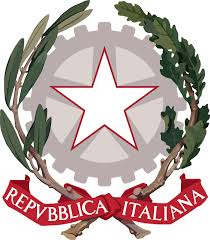 ISTITUTO COMPRENSIVO STATALE “SAN BIAGIO”Cod. mecc. : RGIC81500A – C.F. 82000760882Indirizzo: Piazza Giordano Bruno n. 9 (sede legale) - Piazza Ricca n. 6 recapito corrispondenza97019 Vittoria (RG)Cell : 3371021390Email: rgic81500a@istruzione.it – Email pec: rgic81500a@pec.istruzione.itSito web: www.icsanbiagiovittoria.edu.itL’anno 2022, il giorno 14 del mese di dicembre, alle ore ______, sotto la presidenza dell’ins.…………… , si è riunito il CONSIGLIO DI interclasse della  _____ dell’Istituto Comprensivo “San Biagio” in oggetto per discutere i seguenti punti all’O.d.G.: Prima parte (componente tecnica)1.	Lettura e approvazione verbale seduta precedente; 2.	Andamento didattico-disciplinare; 3.	Monitoraggio assenze alunni: eventuali segnalazioni;4.	Individuazione alunni in situazione di fragilità e quasi fragilità;5.	Approvazione piani personalizzati alunni BES;6.	Organizzazione per eventuali manifestazioni natalizie; 7.	Relazione attività di supporto/potenziamento;8.	Organizzazione Open Day (insegnanti classi V e docenti disponibili); 9.	Varie ed eventualiRisultano presenti i seguenti docenti: Risultano assenti giustificati: Il Presidente, accertato il numero legale, dichiara aperta e valida la seduta.Verbalizza i lavori l’ins.  ______________________________Aperta la seduta il Presidente invita alla discussione sui singoli punti all’O.d.G.Per quanto riguarda il primo punto, Lettura e approvazione verbale seduta precedenteViene letto e approvato il verbale della seduta precedente.Si passa poi al secondo punto all’o.d.g relativo all’andamento didattico-disciplinare.Secondo i docenti il livello di interazione fra i ragazzi  risulta _______________, la qualità delle interazioni è mediamente_______________. Gli alunni dimostrano di tenere un comportamento generalmente _______________________  , si rilevano le seguenti criticità: _____________________________ .La scolarizzazione è _________________________.  La partecipazione alle lezioni risulta  ____________.Il terzo punto all’o.d.g Monitoraggio assenze alunni: eventuali segnalazioniDal controllo effettuato sul registro il coordinatore segnala …..…………………………………………………………………………………….Per quanto riguarda il quarto punto all’o.d.g Individuazione alunni in situazione di fragilità e quasi fragilità I seguenti alunni risultano con particolare fragilità ……………………………………………………………………………………………………………………………………………………………………………………………………………………………Per il quinto punto all’o.d.g Approvazione piani personalizzati alunni BESIl consiglio di interclasse, dopo aver preso in esame tutta la documentazione relativa agli alunni con BES approva la stesura dei PDP che verranno condivisi con la famiglia degli alunni.Si passa ad esaminare la situazione degli alunni con Bisogni Educativi Speciali: -Alunni con Disturbi Specifici dell’Apprendimento (legge170/2010)Il coordinatore di classe, con il supporto degli altri docenti effettua un’approfondita analisi della situazione didattico-disciplinare dello studente………………., alunno con una diagnosi di ………………..Per l’alunno con DSA il Consiglio di Classe predispone un Piano Didattico Personalizzato, dove vengono indicate per ciascuna disciplina le strategie didattiche, le misure compensative/dispensative e le forme di verifica e di valutazione degli apprendimenti più idonee alle necessità formative dell’alunno, conformemente a quanto previsto dalla vigente normativa. Il PDP sarà depositato in segreteria didattica e inserito nel fascicolo personale dell’alunno.-Alunni con altri Bisogni Educativi Speciali (Dir. Min. 27/12/2012; C.M.n. 8 del  6/03/2013)Il coordinatore di classe, unitamente agli altri docenti, passa ad analizzare la situazione didattico-disciplinare degli alunni segnalati dal Consiglio di interclasse come “altri B.E.S.” Il Consiglio di classe delibera la presa in carico dei seguenti alunni ……………………………………Per questi alunni si pensa di superare le difficoltà rilevate attraverso opportune strategie didattiche concordate dai docenti e dichiarate nei PDP, i quali saranno consegnati in segreteria didattica  ed inseriti nel fascicolo personale di ciascun alunno.I Piani didattici personalizzati della classe predisposti dal coordinatore vengono letti e approvati all'unanimità.Si passa al sesto punto all’o.d.g Organizzazione per eventuali manifestazioni natalizie; In prossimità del Natale  la classe ha organizzato le seguenti attività………………………………………………………………………………………………………………….Per il settimo punto all’o.d.g. Relazione attività di supporto/potenziamento;Nelle classe opera l’insegnante……..che fa presente quanto segue………………………………………………………………………………………………….……………………………………………………………………….Si passa all’ottavo punto all’o.d.g. Organizzazione Open Day …………………………………………..Per il settimo punto all’o.d.g. Varie ed eventuali……………………………………………………Alle ore ................ vengono insediate le componenti dei genitori. Sono presenti _____________, risultano assenti ________________________ .Seconda parte  (con la presenza dei genitori)Andamento didattico-disciplinare;Attività natalizie;Open Day.Il coordinatore  riferisce  alle  componenti  insediate  quanto  emerso  in merito ai punti  1- 2-3 ………………………………………………………………………………………………….………………………………………………………………………………………………….Esauriti i punti all’ordine del giorno, la riunione termina alle ore ______________ .	     Il Segretario 						Il Presidente della riunioneIns. . ______________________			         	Ins.. __________________________	7.;VERBALE N. 14/12/2022--------------------------dataCONSIGLIO DI CLASSE  ________Ordine di scuola  VERBALE N. 14/12/2022--------------------------dataCONSIGLIO DI CLASSE  ________SCUOLA PRIMARIA